Гимнастика пробуждения после дневного сна в детском саду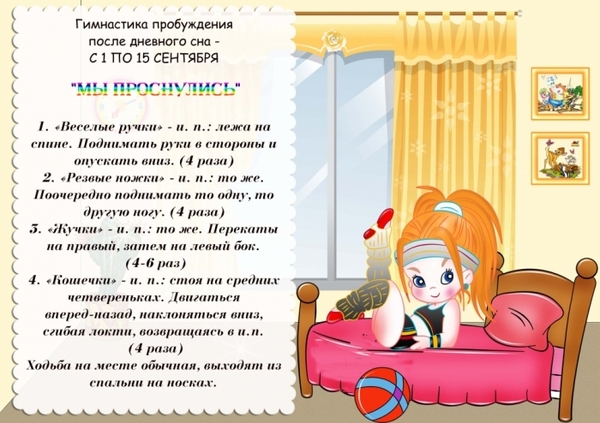 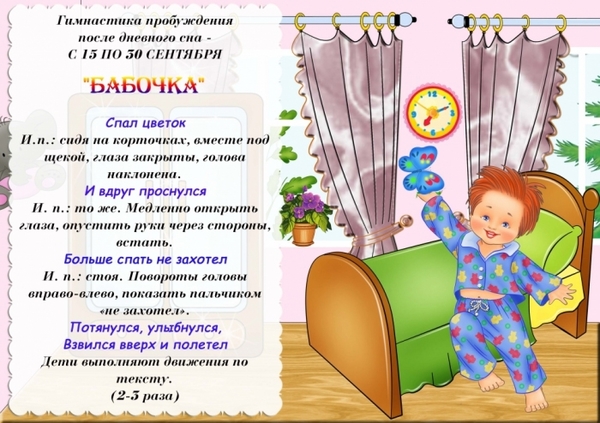 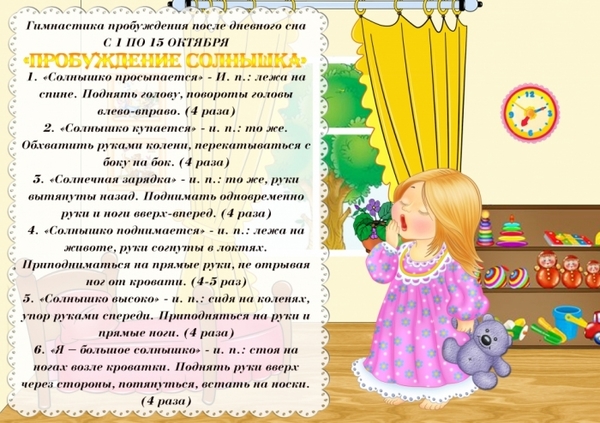 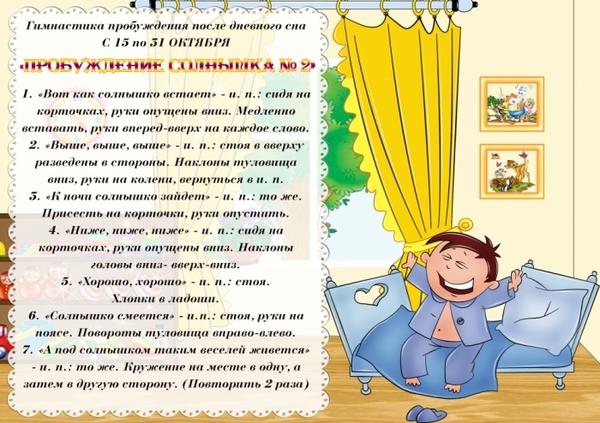 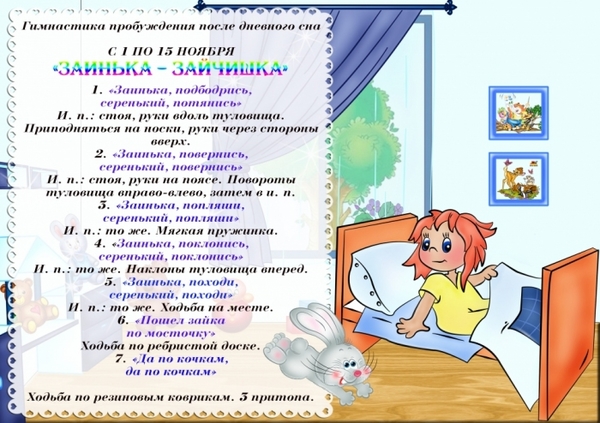 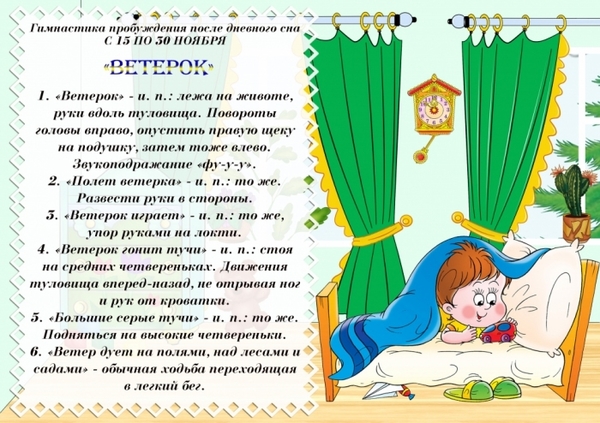 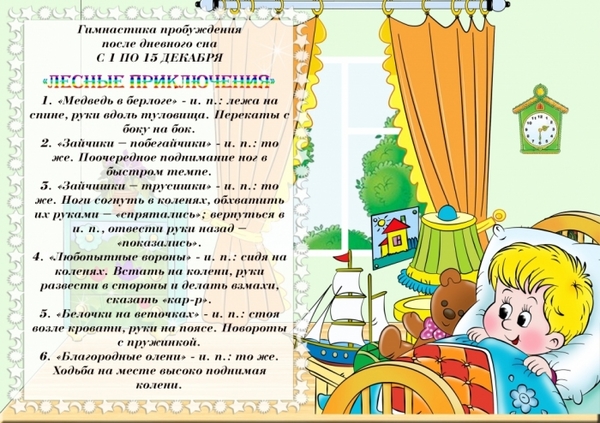 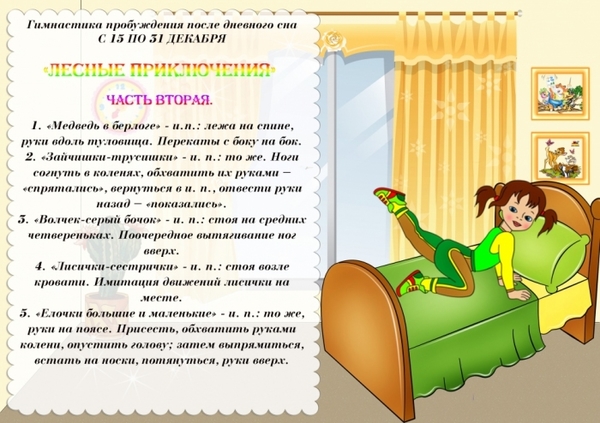 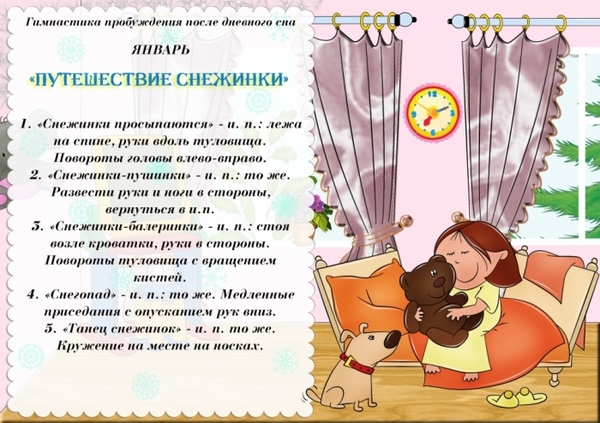 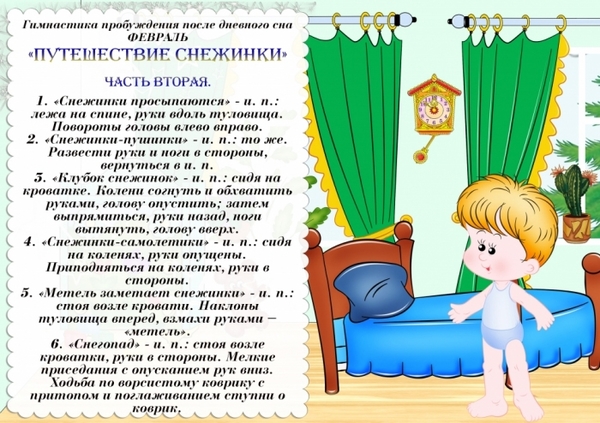 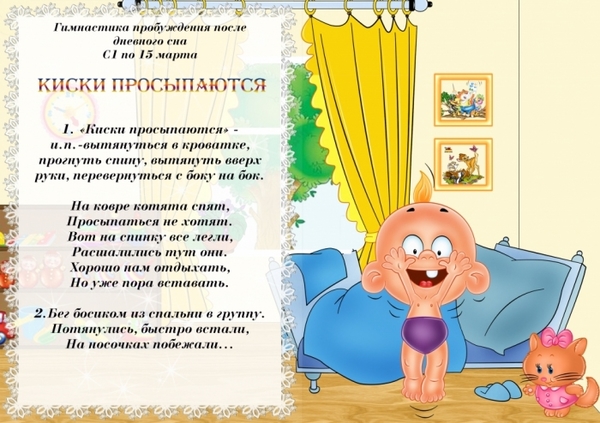 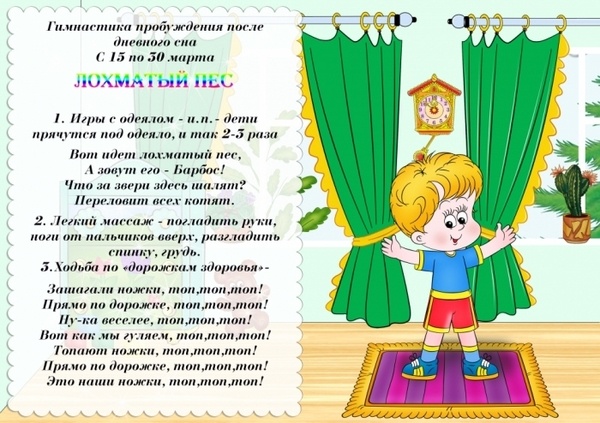 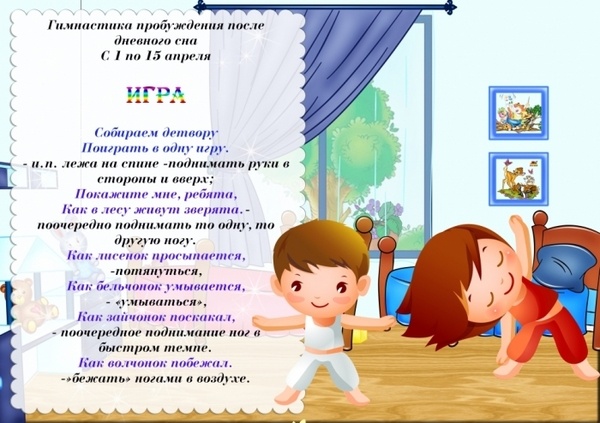 